Министерство образования и науки Российской ФедерацииФедеральное государственное автономноеобразовательное учреждениевысшего образования«ЮЖНЫЙ ФЕДЕРАЛЬНЫЙ УНИВЕРСИТЕТ»ЮРИДИЧЕСКИЙ ФАКУЛЬТЕТУТВЕРЖДАЮПредседатель оргкомитета Конференции____________ / Зиновьев И.П. /(подпись)		 (Ф.И.О.)«_____»_____________2017 г.ПОЛОЖЕНИЕоб организации и проведенииЕЖЕГОДНОЙМЕЖДУНАРОДНОЙ СТУДЕНЧЕСКОЙНАУЧНО-ПРАКТИЧЕСКОЙ КОНФЕРЕНЦИИ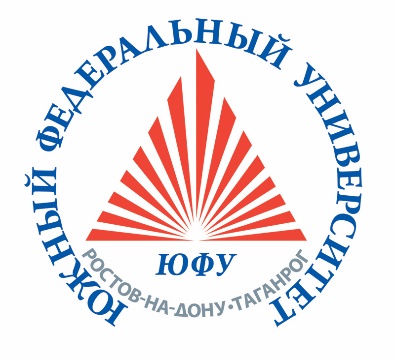 г. Ростов–на-Дону1. ОБЩИЕ ПОЛОЖЕНИЯ1.1. Настоящее Положение определяет порядок организации и проведения ежегодной Международной научно-практической студенческой конференции (далее – Конференция).1.2. Организатором Конференции является Юридический факультет Южного федерального университета.1.3. Конференция проводится с целью предоставления дополнительных возможностей для профессиональной самореализации обучающихся и их участия в решении актуальных проблем государства, права и правоприменения.1.4. Задачи Конференции:1.4.1. привлечение студентов других вузов к участию в научных и профориентационных мероприятиях юридического факультета ЮФУ; 1.4.2. стимулирование и поддержка научной деятельности студенческой молодежи; 1.4.3. укрепление разносторонних связей между студентами вузов, участвующих в конференции;1.4.4. стимулирование интереса студенческой молодежи к общественно-значимой деятельности;1.4.5. создание условий для реализации инновационного потенциала студенческой молодежи;1.4.6. установление деловых и научных связей для международного сотрудничества и продвижения исследований, посвященных тематике конференции, в научной и деловой среде.2. УСЛОВИЯ ПРОВЕДЕНИЯ КОНФЕРЕНЦИИ2.1. В конференции могут принимать участие обучающиеся (бакалавры, магистранты, специалисты) всех подразделений ЮФУ, а также любых других образовательных организаций в России и за рубежом. 2.2. Конференция проводится в II тура: 1 тур – предварительный (заочный), в ходе которого осуществляется отбор письменных работ; 2 тур  проводится в форме очного участия в работе научных секций.2.4. В соответствии с информационным письмом для участия в Конференции студенты должны направить  тезисы докладов по электронной почте на e-mail: urfac.sfedu@gmail.com строго в соответствии с требованиями, предъявляемыми к оформлению работ.2.5	Требования к оформлению работ: текст тезисов доклада (редактор Word версии выше 2000) набирается шрифтом Times New Roman размером 14 шт., выравнивание абзацев – по ширине с переносом слов, отступ первой строки – на 1.25 см, междустрочный интервал – полуторный. Объем тезисов  не должен превышать 3-х страниц формата А4, поля: 2 см - со всех сторон. В правом верхнем углу обязательно указание Ф.И.О. автора работы, вуза, Ф.И.О., ученая степень, ученое звание научного руководителя. Далее название работы – по центру прописными буквами. Список литературы в тезисах не оформляется (см. Приложения № 2).Сноски постранично, нумерация на каждой странице. Сноски набираются шрифтом Times New Roman. Высота шрифта – 10 пунктов; межстрочный интервал – одинарный. При оформлении сносок и ссылок необходимо руководствоваться библиографическим ГОСТом Р 7.0.5 2008.2.6. Основными критериями отбора являются неординарный подход к раскрытию темы, качество представленного материала, его соответствие тематике Конференции, наличие и самостоятельность выводов. Доклады всех участников проверяются системой «Антиплагиат ВУЗ» (не менее 45% оригинальности). При выявлении некорректных заимствований работа участника не допускается к конкурсному отбору.2.7. По результатам I-го тура авторы 10 лучших работ в каждой из секций на основании решения экспертного жюри секции приглашаются для очного участия с представлением докладов. Научная программа Конференции предусматривает публикацию докладов её участников, прошедших во II тур.3. ПОРЯДОК ОРГАНИЗАЦИИ И ПРОВЕДЕНИЯ КОНФЕРЕНЦИИ3.1. Язык Конференции – русский, английский.3.2. Для организации и проведения Конференции формируется Оргкомитет Конференции. Состав Оргкомитета Конференции утверждается распоряжением декана юридического факультета ЮФУ.3.2.1. Оргкомитет Конференции:- определяет сроки, условия участия, порядок и форматы проведения Конференции;- утверждает состав экспертного жюри по секциям Конференции;- утверждает план подготовки и проведения Конференции и организует  реализацию за счёт средств юридического факультета ЮФУ;- привлекает партнеров и спонсоров к организации и проведению мероприятий Конференции;- осуществляет информационное обеспечение Конференции;-  утверждает итоги Конференции;- предоставляет Ученому совету для утверждения кандидатуру конкурсантов на лучший студенческий доклад в рамках Университетской недели науки.3.3.  По решению Оргкомитета Конференции формируется экспертные жюри секций Конференции. Экспертное жюри формируется по каждой секции из представителей профессорско-преподавательского состава, основных работодателей, а также  аспирантов кафедры в составе не менее трех человек. 3.3.1. Экспертное жюри секции:- осуществляет отбор представленных материалов студентов для участия в очном туре.  Основными критериями отбора являются оригинальность представленных материалов, их соответствие тематике Конференции, самостоятельность. Количество отобранных докладов в каждой секции определяется исходя из критериев количества и степени оригинальности текстов. - экспертное жюри вправе не принимать к рассмотрению доклады, не соответствующие требованиям, утверждённым Оргкомитетом Конференции;-  экспертное жюри заслушивает доклады на секциях в ходе проведения 2-го тура, осуществляет оценку и определяет победителей и призеров.  Победителем Конференции признается участник II-го тура, занявший 1-ое место в соответствующей секции  Конференции, призерами - второе и третье места в секции. - решение экспертных жюри оформляется протоколом. В протоколе содержатся сведения о составе жюри, данные о победителях конкурса каждого этапа. Жюри не обязано мотивировать принятое решение. Результаты конкурса утверждаются и подписываются председателем и членами экспертного жюри секции;3.4. По итогам конференции оргкомитет по представлению жюри секций награждает авторов лучших докладов почетными дипломами и грамотами;3.5. Оргкомитет и экспертное жюри по направлению подготовки «Юриспруденция» представляют руководителю структурного подразделения протокол заседания комиссии  с указанием победителей и призеров по соответствующей секции, название доклада. Победители и призеры Конкурса награждаются дипломами, тезисы их докладов публикуются в сборнике «Неделя науки». Приложение 1. Критерии оценивания докладов  очного тура ежегодной  студенческой конференции Актуальность, теоретическая и практическая значимость темы - до 10 б.Уровень научного аппарата конкурсанта (корректное использование теоретических понятий и категорий, владение основными правовыми доктринами, знание научных трудов российских и зарубежных ученых в соответствующей области юриспруденции, навыки критического анализа и др.) - до 10 б.Использование данных эмпирических исследований, проведенных конкурсантом самостоятельно - до 20 б.Степень оригинальности представленного текста составляет 50% и более - до 20 б.Наличие, обоснованность и самостоятельность представленных выводов - до 20 б.Наличие и качество презентации доклада - до 10 б.Навыки ведения дискуссии, профессиональной устной и письменной речи - до 10 б.